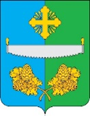 АДМИНИСТРАЦИЯСЕЛЬСКОГО ПОСЕЛЕНИЯ ТУНДРИНОСургутского районаХанты-Мансийский автономный округ-ЮгрыПОСТАНОВЛЕНИЕ  от «18» ноября  2022 года                                                                         № 57п. Высокий Мыс         В соответствии со статьёй 179 Бюджетного кодекса Российской Федерации, постановлением администрации сельского поселения Тундрино от 23.06.2014 № 43 «Об утверждении порядка принятия решений о разработке муниципальных программ, их формирования и реализации», распоряжением администрации сельского поселения Тундрино от 10.11.2022 № 15 «О разработке муниципальной программы «Профилактика правонарушений на территории сельского поселения Тундрино»:       1. Утвердить муниципальную программу «Профилактика правонарушений на территории сельского поселения Тундрино» согласно приложению к настоящему постановлению.       2. Признать утратившими силу постановления администрации сельского поселения Тундрино:       - от 06.11.2020 года № 53 «Об утверждении муниципальной программы сельского поселения Тундрино «Профилактика правонарушений на территории сельского поселения Тундрино на 2021-2023 годы»;       - от 15.02.2021 года № 12 «О внесении изменений в постановление администрации сельского поселения Тундрино от 06.11.2020 года № 53 «Об утверждении муниципальной программы сельского поселения Тундрино «Профилактика правонарушений на территории сельского поселения Тундрино на 2021-2023 годы».       - от 30.12.2021 года № 80 «О внесении изменений в постановление администрации сельского поселения Тундрино от 06.11.2020 года № 53 «Об утверждении муниципальной программы сельского поселения Тундрино «Профилактика правонарушений на территории сельского поселения Тундрино на 2021-2023 годы».     - от 30.03.2022 года № 13 «О внесении изменений в постановление администрации сельского поселения Тундрино от 06.11.2020 года № 53 «Об утверждении муниципальной программы сельского поселения Тундрино «Профилактика правонарушений на территории сельского поселения Тундрино на 2021-2023 годы».       3.  Обнародовать настоящее постановление и разместить на официальном сайте муниципального образования сельское поселение Тундрино.       4. Настоящее постановление вступает после обнародования, но не ранее 01.01.2023 года.       5. Контроль за выполнением постановления возложить на главу сельского поселения Тундрино.Глава сельского поселения Тундрино                                                      В.В. СамсоновПриложение к постановлению администрации сельского поселения Тундрино от «18» ноября 2022 года № 57Муниципальная программа «Профилактика правонарушений на территории сельского поселения Тундрино»ПАСПОРТмуниципальной программы «Профилактика правонарушений на территории сельского поселения Тундрино» (далее – программа)1. Характеристика текущего состояния правопорядка на территории сельского поселения ТундриноУкрепление правопорядка и обеспечение общественной безопасности жителей сельского поселения Тундрино (далее-поселение) является одной из приоритетных задач социально-экономического развития в поселении.Программа направлена на совершенствование системы взаимодействия муниципальных органов власти, федеральных органов исполнительной власти, общественности по вопросам профилактики правонарушений на территории поселения.Современное состояние правопорядка на территории поселения характеризуется как положительными, так и отрицательными тенденциями.Реализуемые меры по вовлечению общественности в предупреждение правонарушений позволяют достичь определённых результатов.В то же время состояние оперативной обстановки на улицах и в общественных местах поселения требует дальнейшего совершенствования системы профилактики, развития комплексного подхода к профилактике правонарушений. 2. Цели и задачи программыЦелью программы является снижение уровня преступности. Для достижения поставленной цели планируется решить следующие задачи: - осуществление координации по вопросам охраны общественного порядка и участия граждан в его обеспечении;- осуществление мероприятий по противодействию незаконному обороту наркотических средств, психотропных веществ и их прекурсоров, формированию здорового образа жизни;- осуществление мероприятий по предупреждению безнадзорности, беспризорности, правонарушений и антиобщественных действия несовершеннолетних; - обеспечение информационного и методического сопровождения мероприятий по профилактике правонарушений. - организация взаимодействия администрации поселения, федеральных структур и общественности по вопросам профилактики правонарушений.Показателями конечного результата данной программы являются: - Снижение уровня преступности с 1500 ед. до 1000 ед.- Доля преступлений против общественного порядка, пресеченных при проведении массовых мероприятий - 100 %.- Доля преступлений террористической направленности, пресеченных при проведении массовых мероприятий - 100 %.- Снижение уровня преступности на улицах и в общественных местах с 497,5 ед. до 250,0 ед.3. Сроки и этапы реализации программы	Для достижения поставленной цели и задач программы необходимо реализовать мероприятия программы в период с 2023 - 2025 годов.                                     4. Перечень программных мероприятий	Перечень программных мероприятий приведен в Приложении к настоящей программе.	Программные мероприятия направлены на решение поставленных задач в течение всего срока реализации программы.	Финансовое обеспечение реализации программы осуществляется за счет средств бюджета ХМАО – Югры, Сургутского района и сельского поселения Тундрино.Механизм реализации программыАдминистрация сельского поселения Тундрино, определенная ответственным исполнителем программы, несет персональную ответственность за текущее управление реализацией программы и конечные результаты, рациональное использование выделяемых на ее выполнение финансовых средств, определяет формы и методы управления реализацией программы.Реализация программы осуществляется в соответствии с мероприятиями, разрабатываемыми на очередной финансовый год с указанием их сроков и ожидаемых результатов.Оценка социально-экономической эффективности программы	Предполагается, что реализация программы будет способствовать:		- повышению уровня безопасности жизни людей в муниципальном образовании за счёт сокращения числа преступлений и правонарушений;			- вовлечению в систему профилактики и предупреждения правонарушений предприятий, учреждений, организаций всех форм собственности;			- формированию у населения негативного отношения к употреблению наркотических препаратов, психотропных веществ и стремления к ведению здорового образа жизни;	- повышению доверия населения к органам внутренних дел, органам государственной власти и органам местного самоуправления.                                                                                                                                                                                                       Приложение к муниципальной программе                                                                                                                                                                        «Профилактика правонарушений на                                                                                                                                                                              территории сельского поселения Тундрино» Перечень мероприятий муниципальной программы «Профилактике правонарушений на территории сельского поселения Тундрино» Об утверждении муниципальной программы «Профилактика правонарушений на территории сельского поселения Тундрино»Наименование муниципальной программыПрофилактика правонарушений на территории сельского поселения Тундрино Основание для разработки муниципальной программы (наименование, номер и дата соответствующего нормативного акта)- Бюджетный кодекс Российской Федерации;- Федеральный закон от 06.10.2003 года № 131-Ф3 «Об общих принципах организации местного самоуправления в Российской Фудерации»; - Федеральный закон от 02.04.2014 года № 44-ФЗ «Об участии граждан в охране общественного порядка»;- Федеральный закон от 23.06.2016 года № 182-ФЗ «Об основах системы профилактики правонарушений в Российской Федерации»;- устав сельского поселения Тундрино;- Постановление администрации сельского поселения Тундрино от 23.06.2014 № 43 «Об утверждении порядка принятия решений о разработке муниципальных программ, их формирования и реализации».Разработчик программы- администрация сельского поселения ТундриноЗаказчик программы - администрация сельского поселения Тундрино Исполнители программы- администрация сельского поселения ТундриноЦели программы- снижение уровня преступности Задачи программы- организация взаимодействия администрации поселения, федеральных структур и общественности по вопросам профилактики правонарушений;- осуществление координации по вопросам охраны общественного порядка и участия граждан в его обеспечении;- осуществление мероприятий по противодействию незаконному обороту наркотических средств, психотропных веществ и их прекурсоров, формированию здорового образа жизни;- осуществление мероприятий по предупреждению безнадзорности, беспризорности, правонарушений и антиобщественных действия несовершеннолетних; - обеспечение информационного и методического сопровождения мероприятий по профилактике правонарушений.Сроки и этапы реализации программы2023 - 2025 годы (этапы реализации муниципальной программы не выделяются)Целевые индикаторы и показатели программы- уровень преступности (количество зарегистрированных преступлений на 100 тысяч человек населения). - доля преступлений против общественного порядка, пресеченных при проведении массовых мероприятий.- доля преступлений террористической направленности, пресеченных при проведении массовых мероприятий.   - уровень преступности на улицах и в общественных местах (количество зарегистрированных преступлений на 100 тысяч человек населения). Объемы и источники финансирования программы- средства бюджета ХМАО – Югры: 2023 год - 16 400,00 рублей; 2024 год - 16 300,00 рублей;2025 год - 16 200,00 рублей.- средства бюджета Сургутского района: 2023 год - 16 400,00 рублей; 2024 год - 16 300,00 рублей;2025 год - 16 200,00 рублей.- средства бюджет сельского поселения Тундрино:2023 год – 0,0 рублей; 2024 год – 0,0 рублей;2025 год – 0,0 рублей.Размер расходуемых средств на реализацию программы, может уточняться и корректироваться, исходя из возможностей бюджетов, инфляционных процессов и экономических ситуаций.Ожидаемые конечные результаты реализации муниципальной программы и показатели социально-экономической эффективности Ожидаемые результаты реализации Программы:1. Снижение уровня преступности с 1500 ед. до 1000 ед.2. Доля преступлений против общественного порядка, пресеченных при проведении массовых мероприятий - 100 %.3. Доля преступлений террористической направленности, пресеченных при проведении массовых мероприятий - 100 %.4. Снижение уровня преступности на улицах и в общественных местах с 497,5 ед. до 250,0 ед. № п/пНаименование мероприятияИсполнительСроки исполненияИсточники финансированияОбъём финансирования, ( руб).Объём финансирования, ( руб).Объём финансирования, ( руб).Объём финансирования, ( руб).Объём финансирования, ( руб).№ п/пНаименование мероприятияИсполнительСроки исполненияИсточники финансированияВсего202320242025123456891.Участие в заседаниях Комиссии по профилактике правонарушений в Сургутском районеадминистрация поселениясогласно плана работы КомиссииБез финансирования---2.Организация подготовки проектов, изготовление памяток о здоровом образе жизни, о вреде употребления алкоголя, курения, наркотиков и психотропных веществ.администрация поселенияв течение годаБез финансирования---3.Проведение комплексных мероприятий, направленных на формирование негативного отношения молодежи к наркотикам, стремление к здоровому образу жизни.администрация поселенияпостоянно в течение годаБез финансирования---4.Вовлечение обучающихся, состоящих на учете в комиссиях по делам несовершеннолетних, в работу кружков и секций на базе учреждений культуры.администрация поселенияпостоянно в течение годаБез финансирования---5.Проведение бесед с жителями поселения в учреждении культуры с приглашением органов внутренних дел, для предотвращения конфликтов на межнациональной и межрелигиозной почве.администрация поселенияпостоянно в течение годаБез финансирования---6.Проведения бесед с учащимися в образовательном учреждении с приглашением органов внутренних дел, для предотвращения конфликтов на межнациональной и межрелигиозной почве.администрация поселенияпостоянно в течение годаБез финансирования---7.Осуществление комплекса мер по выявлению несовершеннолетний, находящихся в социально - опасном положении.администрация поселенияпостоянно в течение годаБез финансирования---8.Организация распространения агитационных материалов про алкоголизм, наркоманию для формирования негативного общественного мнения к употреблению наркотических средств и психотропных веществ.администрация поселенияпостоянно в течение годаБез финансирования---9.Информирование граждан о способах и средствах правомерной защиты от преступных и иных посягательств, путем размещения информации на официальном сайте муниципального образования сельского поселения Тундрино (www.tundrino.ru)администрация поселенияпостоянно в течение годаБез финансирования---10.Обеспечение своевременного информирования главы поселения о лицах, освобождающихся из мест лишения свободыадминистрация поселенияпостоянно в течение годаБез финансирования---11.Создание условий для деятельности народной дружиныадминистрация поселенияпо графику- средства бюджета ХМАО-Югры;- средства бюджета Сургутского района48 900,0048 900,0016 400,0016 400,0016 300,0016 300,0016 200,0016 200,0012.Приобретение технических средств и оборудования для обеспечения комплексной защиты населенияадминистрация поселенияпо графику- средства бюджета Сургутского района0,000,000,000,0012.Приобретение технических средств и оборудования для обеспечения комплексной защиты населенияадминистрация поселенияпо графику- средства бюджета с.п. Тундрино0,000,000,000,00Финансовое обеспечение муниципальной программы «Профилактика правонарушений на территории сельского поселения Тундрино»Финансовое обеспечение муниципальной программы «Профилактика правонарушений на территории сельского поселения Тундрино»Финансовое обеспечение муниципальной программы «Профилактика правонарушений на территории сельского поселения Тундрино»Финансовое обеспечение муниципальной программы «Профилактика правонарушений на территории сельского поселения Тундрино»Всего, в том числе:97 800,0032 800,0032 600,0032 400,00Финансовое обеспечение муниципальной программы «Профилактика правонарушений на территории сельского поселения Тундрино»Финансовое обеспечение муниципальной программы «Профилактика правонарушений на территории сельского поселения Тундрино»Финансовое обеспечение муниципальной программы «Профилактика правонарушений на территории сельского поселения Тундрино»Финансовое обеспечение муниципальной программы «Профилактика правонарушений на территории сельского поселения Тундрино»- средства бюджета ХМАО-Югры; 48 900,0016 400,0016 300,0016 200,00Финансовое обеспечение муниципальной программы «Профилактика правонарушений на территории сельского поселения Тундрино»Финансовое обеспечение муниципальной программы «Профилактика правонарушений на территории сельского поселения Тундрино»Финансовое обеспечение муниципальной программы «Профилактика правонарушений на территории сельского поселения Тундрино»Финансовое обеспечение муниципальной программы «Профилактика правонарушений на территории сельского поселения Тундрино»- средства бюджета Сургутского района48 900,0016 400,0016 300,0016 200,00Финансовое обеспечение муниципальной программы «Профилактика правонарушений на территории сельского поселения Тундрино»Финансовое обеспечение муниципальной программы «Профилактика правонарушений на территории сельского поселения Тундрино»Финансовое обеспечение муниципальной программы «Профилактика правонарушений на территории сельского поселения Тундрино»Финансовое обеспечение муниципальной программы «Профилактика правонарушений на территории сельского поселения Тундрино»- средства бюджета с.п. Тундрино0,000,000,000,00